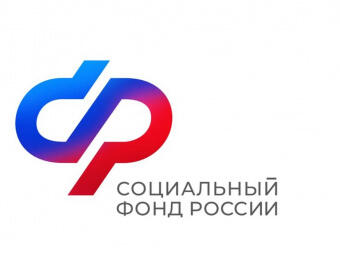 ПРЕСС-РЕЛИЗОТДЕЛЕНИЯ  СОЦИАЛЬНОГО ФОНДА   РФ  ПО  АСТРАХАНСКОЙ  ОБЛАСТИ   414040, г. Астрахань     ул. Победы стр 53лт/ф. 25-15-10                                                                                                                                                                     Сайт: www.sfr.gov.ru С начала года ОСФР по Астраханской области оказало гражданам более 5,5 тысяч проактивных услугВ этом году астраханцам проактивно оказано 5722 услуги Социального фонда, включая оформление СНИЛСа, материнского капитала, социальных выплат, пенсий по инвалидности и доплат к пенсии. Документы, а также информация об автоматически назначенных выплатах приходит в личный кабинет гражданина на портале «Госуслуги».Так, в беззаявительном порядке с января 2023 года ОСФР по Астраханской области оформило 2 725 СНИЛСов. Кроме того, в проактивном режиме оформлено 1 514 сертификатов на материнский капитал, назначено 775 пенсий по инвалидности. В таком же формате назначено 708 ежемесячных денежных выплат инвалидам.Беззаявительный формат услуг внедряется в соответствии с принципами социального казначейства. Его цель – трансформировать процедуру назначения социальной поддержки в максимально простой и удобный для граждан процесс.